For questions, please email us at: patagonia@tnc.org or call (520) 394-2400.Patagonia-Sonoita Creek Preserve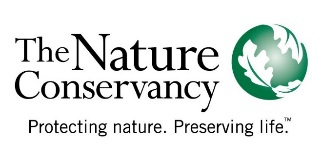 SITE HOST APPLICATIONDate: ____________				Are you a TNC member? _____________ Name: _____________________________	Phone: (H)___________ (C)___________Address: ___________________________	City/State/Zip______________________Email address: ______________________ Emergency Contact: ________________ 	Relationship: _____________________ Phone: ______________2022-23 Availability:___ July 1–Sept. 30   ___ Oct. 1–Jan. 15 ___ Jan. 16–April 30   ___ May 1-June 30RV Dimensions:  ___ Height    ___ Length    ___WidthRV Power Requirements:  __ 30 Amp or  __50 AmpPlease list all pets: ______________________________________________________ (See “Rules and Regulations” item #7 for more information about pets.)REFERENCES: 	(Please list three volunteer or professional references.)Name					Phone					Email_________________________	_________________________	_____________________________________________	_________________________	_____________________________________________	_________________________	____________________Please submit the site host application, a cover letter , AND your résumé to Aaron Mrotek, Preserve Manager, at patagonia@tnc.org with SITE HOST in the subject line or by mail to: Aaron Mrotek, Patagonia-Sonoita Creek Preserve Manager, P.O. Box 372,  Patagonia, AZ 85624We will accept applications until 6 months prior to the beginning each term and attempt to make a decision by 5 months prior to the beginning of each term.  Why Volunteers MatterThe Patagonia-Sonoita Creek Preserve, Arizona's first Nature Conservancy preserve, was acquired in 1966. The success of the preserve’s programs depends in large part on the active involvement of our volunteers. Volunteer site hosts give us the ability to provide a superior birding experience while conserving a perennial stream that supports an astonishing diversity of flora and fauna. 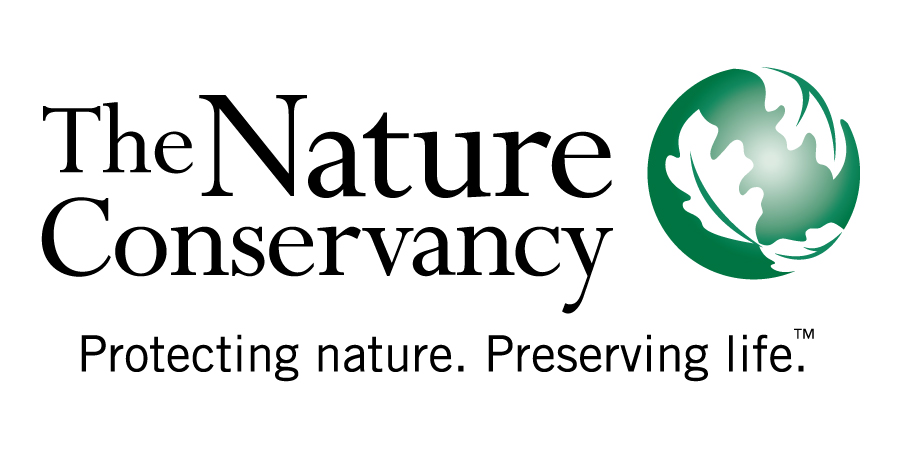 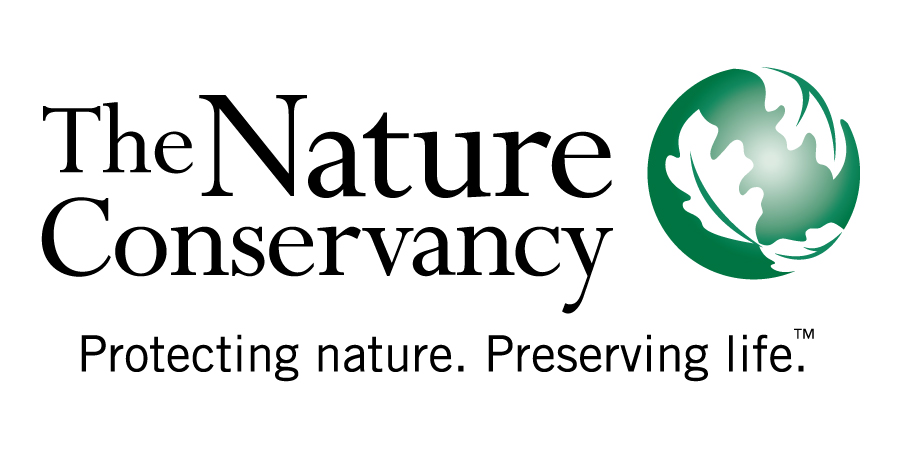 Skills and Interests: (Check all areas that apply)Indoor/Administrative____Creative Writing		____Grant Writing		____Map/GIS (prior exp. only)	____Photography		 ___Youth Outreach	             ____Graphic Design____Public Outreach		____Public Speaking	            ____Catalog/Archive LibraryOutdoor/Field Work ____Invasive Species Management                ____Field Trip Leader____Trail Maintenance/Construction	       ____Geology		____Bird ID____Botany				      ____Herpetology	            ____ Revegetation	____Basic Plumbing			       __   Basic Wiring	            ____Carpentry____Monitoring Water Quality		       ____Surveying	            ____ChainsawOther:  ____________________________________________________________________________________________________________________________________________________________________________________________________________________________________Patagonia-Sonoita Creek Preserve Site Host Rules and RegulationsThis position serves at the discretion of the preserve manager.This position will be overseen by the preserve manager and appointed staff.Site host(s) might be asked to leave with no given cause. Signing a SITE HOST Waiver and Release Agreement is required.Background screening required.Maximum stay is 3.5 months, but may be extended longer pending an agreement between the preserve manager and the site hostsSite Hosts must work a minimum of 25 hours per week and can be worked together.Any pets must live inside your RV (not tied, free ranging or kenneled outside).Site host position cannot accommodate young children.Respect flora, fauna and riparian areas while living on the preserve.No selling of goods or services on the premises for personal gain.No loud or aggressive behavior.No smoking while at the visitor center or on the trails.No collecting of historical artifacts. No use of illegal drugs. Alcohol is allowed at the RV sites while the preserve is closed.No firearms or weapons allowed on the property.Patagonia-Sonoita Creek Preserve InfoOne 50 amp and one 30 amp RV site available.Water, Sewer & Power hookups available.Wi-Fi is available in the Visitor Center.Cell phone service: AT&T and Verizon. There is no TV hookup available at the RV sites.The closest town for extensive goods and services is Nogales which is 18 miles away. Tucson and Sierra Vista are 50-60 miles from Patagonia.Nearest laundry facility is in Patagonia at Tiny Bubbles or at the RV Park onHarshaw Road. The preserve has one paid staff on site. The high visitor seasons are October – November and March – mid-May.For more information about the preserve, please visit our website atPatagonia Sonoita Creek Preserve | The Nature ConservancyPreserve & Area AmenitiesVolunteers receive a discount on bookstore items and books.873 + acres of beautiful riparian and mesquite bosque habitatto enjoy on the preserve. Only a mile from the town of Patagonia.Patagonia Amenities include: Two grocery stores, The Patagonia Market and Red Mountain Foods (which has a good supply of organic produce and other healthy options), Ovens Bakery, 5 eating establishments, various indoor and outdoor musical events, a great library, museum, arts and crafts, Global Arts Gallery which features clothing, accessories and goods from around the world, a butterfly garden and close access to the Arizona Trail as well as other hiking trails.Weather: It is usually very pleasant at most times of the year. It does get hotduring the months of May and June but since the visitor count drops off you’ll have more time to spend experiencing all that the preserve has to offer.July and August are considered “monsoon” season and you’ll enjoy watchingthe afternoon thunderstorms. During the winter overnight temperatures regularly drop below freezing, but daytime temperatures are normally pleasant.     Patagonia-Sonoita Creek Preserve is in many books as a premier birding site.You will learn a lot about birds!